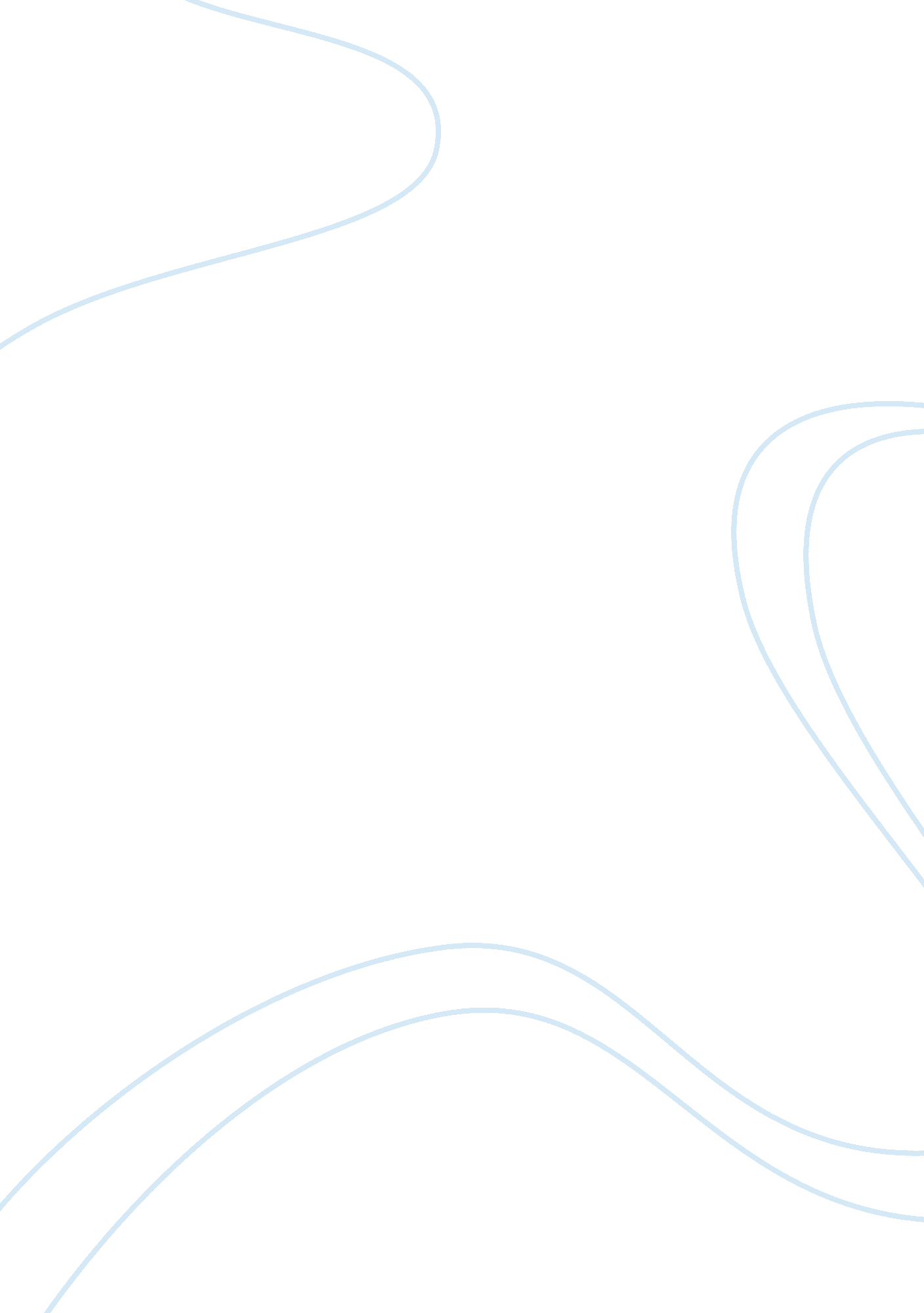 Sample essay on the hartmans family case studySociology, Community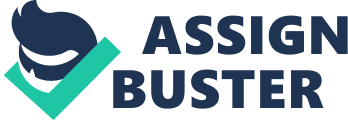 Question 1: Hartman's family from my point of view will be classified as a middle class African-American family. The fact that the lineage of James is from the black community supports the classification as an African-American. There are several other major points that help classify this family as a middle class black family. The culture of the family, the community, the spirituality and the fact that James always fights for the black people in his community all support the fact that he is an African-American. The religious input of the Hartman's family is another supporting point towards being of an African-American heritage. The family had a strong religious commitment to the Faith Baptist Church. The family is also dedicated to serve people around them. The health status of the lineage is another proof of classification. The common diseases that seem to affect the family are; hypertension, stroke, diabetes and heart problems (Fuchs, 2011). Most of such conditions are commonly found within the African-American or black families (CDC, 2013). The unique characteristics I can consider as regards to the Hartman’s is that of the love which is strong within the family, hard work and the fact that James always fight to ensure that the members of the community get their social and spiritual needs hence making him to be loved by his congregation. Life was somewhat difficult simply because of the economic status of the family. 
Question 2: The family culture relates to that of African-American cultures which is that of Kwanzaa. This culture is a form of celebration the Hartman's family engages in to celebrate the family, community and their other forms of culture. Celebrated from the 26th December till January 1st. This culture is that which relates this family to the Swahili, although there are several others that also engage in such cultures such as the Ashanti and Yoruba people. The idea behind this Kwanzaa culture is that of the celebration of the first fruits. Some of the characteristics apart from the celebration that reflects the cultural practice are that of the unity and self-determination qualities. In terms of the ancestry of the child's parents, this culture has been continuously practiced and transferred to the children. The traditional patterns of this family are that of; ingathering where family members are gathered to reaffirm their bonds, reverence to their creator and creation with respect for blessings associated with their creation, commemoration, recommitment and celebration of the good life and of existence. A usual day is considered to be a very busy day since people are always coming and going out. Family and church members' activities are what make the household a very busy one. However, during the celebration period, things are much better because of the respect for the culture and less inflow of external church members. 
Question 3: In terms of social class, socioeconomic status, education and spirituality, the Hartman's family is not at the prime. Considering the fact that there is rising in monthly expenses due to increase in number of children that are now living with them to 3 children, there are certain increase in expenses which was a major concern to James and his wife. However, they are still happy since they believed that God will provide for them. I still believe that they should not keep on taking in children without being able to provide fully for them. 
Question 4: Mine is different since our house is not always busy, we are just 4 in number, different cultures and social status in terms of where we live and the nature of job my parents are doing. My parents are both bankers and we are not the family type that celebrates the Kwanzaa holiday. 
Question 5: Noise: tend to cause different forms of social and behavioral effects which could lead to stress, depression and distraction (Goines & Hagler, 2007). 
Stress: this always affects the health in a number of ways causing headaches, sleep problems and some other body and mood problems. The associated health risk is more of cardiovascular and psychological effects. Question 6: Stress and noise reduction. The wellness goal here is to reduce the noise reduction. This will be achieved by ensuring that the family members are educated regarding the health effect. The phone can be placed on a form that will make voicemail for some period of the day. There should also be a form of regulation regarding the noise from the members too. References CDC, (2013). Black or African American Populations. Minority Health. 
Retrieved 15 November, 2013 from http://www. cdc. gov/minorityhealth/populations/REMP/black. html 
Novareinna., (2013). Kwanzaa. 
Retrieved 15 November, 2013 from http://www. novareinna. com/festive/kwanzaa. html 
Goines, L & Hagler, L. (2007). Noise Pollution: A modern plague. Southern Medical Journal. 
Retrieved 15 November, 2013 from http://www. medscape. com/viewarticle/554566_3 
Fuchs, F. D. (2011). Why Do Black Americans Have Higher Prevalence of Hypertesion?. An Enigma Still Unsolved. 
Retrieved 14 November, 2013 from http://hyper. ahajournals. org/content/57/3/379. full 